МУНИЦИПАЛЬНОЕ ОБРАЗОВАНИЕ «ГОРОД СВОБОДНЫЙ»УПРАВЛЕНИЕ ОБРАЗОВАНИЯ АДМИНИСТРАЦИИ ГОРОДА СВОБОДНОГО
МУНИЦИПАЛЬНОЕ ДОШКОЛЬНОЕ ОБРАЗОВАТЕЛЬНОЕ АВТОНОМНОЕ УЧРЕЖДЕНИЕ ДЕТСКИЙ САД №10
ГОРОДА СВОБОДНОГО (МДОАУ д/с №10 г. СВОБОДНОГО)6764560, Амурская область, г.Свободный, ул. Почтамтская, 99 тел. 8-(41643)5—93-05 ОКГО 741705563 ОГРН 1022800760168 ИНН/КПП 2807006847/280701001ПРИНЯТОна педагогическом совете
28.08.2020
Протокол № 1Рабочая программапо дополнительным платным образовательным услугамна 2020 - 2021 учебный год
«Волшебная кисточка»
для детей 3-4 летсрок реализации программы - 1 годРуководитель: Питько Оксана Николаевна,
воспитатель высшей квалификационной категорииСвободный2020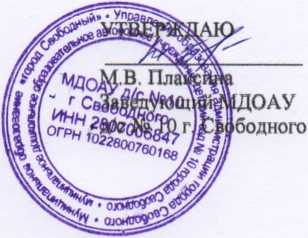 Содержание:Г. Паспорт рабочей программы	3-4Пояснительная записка	5Цель и задачи программы	6Направления работы	7Методы и приемы обучения	7Новизна программы	7Актуальность программы	7-8Задачи программы	8Принципы	8Организационно-методическое обеспечение работы	8Ожидаемый результат	9Формы подведения итогов реализации рабочей программы	9Показатели освоения детьми программного материала	10Диагностическая карта	10Планирование работы с детьми •		10-17Нетрадиционные техники рисования	18-20Список используемой литературы	213ПАСПОРТ РАБОЧЕЙ ПРОГРАММЫ ДПОУ«Волшебная кисточка»
на 2020 - 2021 учебный годз445.	Пояснительная запискаВ изобразительной деятельности ребенок само выражается, пробует свои силы и совершенствует свои способности. Она доставляет ему удовольствие, но прежде всего обогащает его представления о мире. Именно поэтому современные педагоги и психологи выступают против традиционных - дидактических методов обучения, используемых в дошкольных учреждениях и вынуждающих детей действовать в рамках навязываемых им схем, образцов, представлений, которые не пробуждают их фантазию, а, наоборот, подавляют развитие личности.Новые подходы раскрепощают ребенка. Он уже не боится, что у него что- то не получится, - немного техники, и пятно на листе бумаги превращается в кошечку, дуб-великан, морское чудище. Ребенку легче поставить на листе пятно, сделать мазки, работать кистью во всех направлениях, свободно координируя движения руки.Все занятия направлены на развитие у дошкольников творчества, которое определяется как продуктивная деятельность, в ходе которой ребенок создает новое, оригинальное, активизируя воображение, и реализует свой замысел, находя средства для его воплощения.Формирование творческой личности - одна из важных задач педагогической практики и теории на современном этапе. Наиболее эффективное средство для всестороннего развития детей является для них самой интересной, она позволяет передать то, что они видят в окружающей жизни, то что их взволновало, вызвало положительное отношение, желание творить.В процессе изобразительной деятельности создаются благоприятные условия для развития эстетического и эмоционального восприятия искусства, которые постепенно переходят в эстетические чувства, способствуют формированию эстетического отношения к действительности.Рисование является одним из лучших средств развития наблюдательности, памяти, мышления, воображения. Поэтому рекомендуется шире вводить рисование в процесс обучения и как самостоятельный предмет, и как вспомогательное средство, прием обучения при изучении других предметов. Традиционная классификация методов обучения становиться узкой, не позволяющей решить все задачи, поэтому необходимо проводить нетрадиционные занятия, сочетание разных способов изображения предметов и явлений действительности, использование методов развивающего обучения.Для развития творчества важно все, что значимо для ребенка, что ему интересно, вызывает положительное отношение.Для развития творчества детям необходимо приобрести определенные знания, овладеть навыками и умениями, освоить способы деятельности,56которыми сами дети без помощи взрослых овладеть не могут, то есть необходимо целенаправленное обучение детей, освоение ими художественного опыта.Предполагаемая программа по изобразительной деятельности предусматривает: формирование у детей эстетического восприятия, обучение способам действия, развитие творчества. Все эти процессы между собой тесно связаны, их единству помогают методы и приемы, используемые в работе с детьми. Выбор методов и приемов определяется целями и задачами конкретного занятия, содержанием обучения. На занятиях главное внимание уделено формированию у детей нравственно- волевых качеств личности, эмоционального - образного восприятия изобразительного искусства, художественно - образного начала в рисунках.Цель программы -развитие художественно-творческих способностей детей через нетрадиционную технику изображения.Задачи программы:•Раскрыть значение нетрадиционных приемов изобразительной деятельности в работе с детьми для развития воображения, творческого мышления и творческой активности.•Ознакомить детей с техническими приёмами и способам нетрадиционного рисования с использованием различных материалов.• Учить понимать и выделять такие средства выразительности, как композиция и колорит.•Формировать способность наслаждаться многообразием и изяществом форм, красок, запахов и звуков окружающего мира.•Побуждать детей экспериментировать с изобразительными материалами. Придумывать и создавать композиции, образы.•Поощрять и поддерживать детские творческие находки.Направления работы:Развитие творческих способностейХудожественно-эстетическое развитиеПознавательное развитиеПрограмма направлена на развитие творческих способностей и воспитание личности ребенка.Структурной особенностью программы является приобщение детей к художественному развитию творческих способностей детей пятого года жизни (средняя группа). Развитие познавательных, творческих и художественных способностей в процессе создания образов, используя различные материалы иб7техники. Программа является развивающей и обучающей. Основывается на знании особенностей эмоционально-экспрессивного, сенсорного, психофизиологического развития ребенка 3-4 летнего возраста и опирается на принцип сотрудничества взрослого и ребенка, их творческого взаимодействия в художественно-деятельном общении.Методы и приемы обучения:-рисование пальчиками;-оттиск печатками из картофеля;-тычок жесткой полусухой кистью,-оттиск поролоном;-оттиск печатками из ластика;-восковые мслки+ акварель;-свеча + акварель;-отпечатками листьев;-рисунки из ладошки;-волшебные веревочки.Каждый из этих методов - это маленькая игра. Их использование позволяет детям чувствовать себя раскованнее, смелее, непосредственнее, развивает воображение, дает полную свободу для самовыражения. К тому же работа способствует развитию координации движений.Новизна программы заключается:в создании условий для детского художественного - творчества позволяющие педагогу естественно создать атмосферу творческого единодушия, рождающую радость создания нового, где каждый ребенок может найти себе дело по силам, интересам и способностям. Творчество есть пространство свободы, поэтому творческая работа всегда свободна в том плане, что ребенок само реализует себя. Творчество как когнитивный, интеллектуальный процесс осуществляется в деятельности, является ее внутренней, неотъемлемой чертой и развивается согласно логике культурноисторического процесса.Актуальность разработанной программы: Занятия в кружке позволяют развивать у детей не только художественные способности, но и коммуникативные навыки в процессе рисования.?8Данная программа способствует решению следующих задач:•Обучающая; учить детей осваивать коммуникативные, языковые, интеллектуальные и художественные способности в процессе рисования.•Развивающая: развивать творческую активность, мышцы кистей рук, поддерживать потребность в самоутверждении.•Воспитательная: формировать положительно - эмоциональное восприятие окружающего мира, воспитывать художественный вкус, интерес к изобразительному искусству.Данная программа предполагает варианты разрешения этих проблем:-приобщение детей к творчеству;-знакомить детей с различными техниками рисования;-знакомить детей с различными материалами.При распределении разделов программы обучения учитывались основные принципы:Принцип творчества (программа заключает в себе неиссякаемые возможности для воспитания и развития творческих способностей детей);Принцип научности (детям сообщаются знания о форме, цвете, композиции и др.);Принцип доступности (учет возрастных и индивидуальных особенностей);Принцип поэтапности (последовательность, приступая к очередному этапу ,нельзя миновать предыдущий),Принцип динамичности (от самого простого до сложного);Принцип сравнений (разнообразие вариантов заданной темы, методов и способов изображения, разнообразие материала);Принцип выбора (решений по теме, материалов и способов без ограничений);Принцип сотрудничества (совместная работа с родителями);Организационно-методическое обеспечение работыВозраст детей 3-4 года.Срок реализации программы: программа рассчитана на один год.•Наполняемость-14 чел.Форма проведения итогов - выставки детских работ.Форма проведения ООД:*Традиционное ООД-эта форма используется при изучении нового материала;89*00Д- игра-применяется при закреплении, обобщении знаний, умений, навыков, при подведении итогов за полугодие, год.Творческо-поисковое ООД - используется для реализации искусственно созданной педагогам проблемной ситуации.♦Самостоятельная работа - используют ее элементы, при выполнении индивидуальных творческих работ воспитанниками.♦Экскурсия - используется при различной степени усвоения новых знаний и закрепление полученных за год. Развитие наблюдательности, способности замечать характерные особенности предметов.При проведение ООД учитывается:-уровень знаний, умений и навыков воспитанников;-самостоятельность ребенка;-его актуальность;-его индивидуальные особенности;-особенности памяти, мышления и познавательные интересы.Ожидаемый результат:Значительное повышение уровня развития творческих способностей.Расширение и обогащение художественного опыта.Формирование предпосылок учебной деятельности.Овладение простейшими операциями.Сформируются навыки трудовой деятельности.Развитие мелкой моторики рук.Формы подведения итогов реализации рабочей программы:Организация ежемесячных выставок детских работ для родителей.Тематические выставки в ДОУ.Участие в городских и выставках и конкурсах в течение года.Оформление эстетической развивающей среды в группе.Диагностика изобразительной деятельности дошкольниковЭффективность выполнения плана отслеживается через:организацию ежемесячных выставок детского творчества для родителей;тематических выставокучастие в городских конкурсах изобразительного творчества в течение года.910Показатели освоения детьми программного материала:различать и называть способы нетрадиционного рисования;-самостоятельно создавать индивидуальные художественные образы, используя различные известные ему способы рисования и средства выразительности (линия, цвет, композиция, колорит и т.д.);самостоятельно передавать сюжетную композицию, используя разные варианты с элементами перспективы;выражать свое отношение к окружающему миру через рисунок;давать мотивированную оценку результатам своей деятельности.Диагностическая картапо методике «Диагностика изобразительной деятельности» Г.А. Урунтаевой					Н- начало года К- конец годаРезультаты диагностических процедур в рамках реализации проекта, позволяют судить о том, что уровень развития творческих способностей у детей дошкольного возраста в изобразительной деятельности имеет положительную динамику.10111112121313141415151616171718Нетрадиционные техники рисования.Тычок жесткой полусухой кистьюСредства выразительности: фактурность окраски, цвет.Материалы: жесткая кисть, гуашь, бумага любого цвета и формата либо вырезанный силуэт пушистого или колючего животного.Способ получения изображения: ребенок опускает в гуашь кисть и ударяет ею по бумаге, держа вертикально. При работе кисть в воду не опускается. Таким образом заполняется весь лист, контур или шаблон. Получается имитация фактурности пушистой или колючей поверхности.Рисование пальчикамиСредства выразительности: пятно, точка, короткая линия, цвет.Материалы: мисочки с гуашью, плотная бумага любого цвета, небольшие листы, салфетки.Способ получения изображения: ребенок опускает в гуашь пальчик и наносит точки, пятнышки на бумагу. На каждый пальчик набирается краска разного цвета. После работы пальчики вытираются салфеткой, затем гуашь легко смывается.Рисование ладошкойСредства выразительности: пятно, цвет, фантастический силуэт.Материалы: широкие блюдечки с гуашью, кисть, плотная бумага любого цвета, листы большого формата, салфетки.Способ получения изображения: ребенок опускает в гуашь ладошку (всю кисть) или окрашивает ее с помощью кисточки и делает отпечаток на бумаге. Рисуют и правой и левой руками, окрашенными разными цветами. После работы руки вытираются салфеткой, затем гуашь легко смывается.Скатывание бумагиСредства выразительности: фактура, объем.Материалы: салфетки либо цветная двухсторонняя бумага, клей ПВА, налитый в блюдце, плотная бумага или цветной картон для основы.Способ получения изображения: ребенок мнет в руках бумагу, пока она не станет мягкой. Затем скатывает из нее шарик. Размеры его могут быть различными: от маленького (ягодка) до большого (облачко, ком для снеговика). После этого бумажный комочек опускается в клей и приклеивается на основу.Оттиск поролономСредства выразительности: пятно, фактура, цвет.Материалы: мисочка либо пластиковая коробочка, в которую вложена штемпельная подушка из тонкого поролона, пропитанная гуашью, плотная бумага любого цвета и размера, кусочки поролона.1819Способ получения изображения: ребенок прижимает поролон к штемпельной подушке с краской и наносит оттиск на бумагу. Для изменения цвета берутся другие мисочка и поролон.Оттиск смятой бумагойСредства выразительности: пятно, фактура, цвет.Материалы: блюдце либо пластиковая коробочка, в которую вложена штемпельная подушка из тонкого поролона, пропитанная гуашью, плотная бумага любого цвета и размера, смятая бумага.Способ получения изображения: ребенок прижимает смятую бумагу к штемпельной подушке с краской и наносит оттиск на бумагу. Чтобы получить другой цвет, меняются и блюдце, и смятая бумага.Восковые мелки + акварельСредства выразительности: цвет, линия, пятно, фактура.Материалы: восковые мелки, плотная белая бумага, акварель, кисти.Способ получения изображения: ребенок рисует восковыми мелками на белой бумаге. Затем закрашивает лист акварелью в один или несколько цветов. Рисунок мелками остается не закрашенным.Свеча + акварельСредства выразительности: цвет, линия, пятно, фактура.Материалы: свеча, плотная бумага, акварель, кисти.Способ получения изображения: ребенок рисует свечой на бумаге. Затем закрашивает лист акварелью в один или несколько цветов. Рисунок свечой остается белым.Монотипия предметнаяСредства выразительности: пятно, цвет, симметрия.Материалы: плотная бумага любого цвета, кисти, гуашь или акварель.Способ получения изображения: ребенок складывает лист бумаги вдвое и на одной его половине рисует половину изображаемого предмета (предметы выбираются симметричные). После рисования каждой части предмета, пока не высохла краска, лист снова складывается пополам для получения отпечатка. Затем изображение можно украсить, также складывая лист после рисования нескольких украшений.Отпечатки листьевСредства выразительности: фактура, цвет.Материалы: бумага, гуашь, листья разных деревьев (желательно опавшие), кисти.Способ получения изображения: ребенок покрывает листок дерева красками разных цветов, затем прикладывает его окрашенной стороной к бумаге1920для получения отпечатка. Каждый раз берется новый листок. Черешки у листьев можно дорисовать кистью.Проводя цикл занятий с использованием разнообразных техник для выявления способностей детей за пройденное время, видно, что у детей, имеются способности к работе красками с использованием нетрадиционных техник. У детей со слабо развитыми художественно-творческими способностями показатели находятся чуть выше, чем в начале учебного года, но за счет применения нетрадиционных материалов улучшился уровень увлеченности темой и техникой и способность к цветовосприятию.2021Список используемой литературыОбщеобразовательная программа дошкольного образования « От рождения до школы» Н.Е. Вераксы, Т. С. Комаровой, М.А. Васильевой. Р.Г. Казакова « Рисование с детьми дошкольного возраста». Нетрадиционные техники.К. К. Утробина, Г.Ф. Утробин «Увлекательное рисование методом тычка с детьми» 3-7лет.И. А. Лыкова «Изобразительная деятельность в детском саду» средняя группа И.А. Лыкова, В. А. Шипунова «Загадки божьей коровки» интеграция познавательного и художественного развитияТ. С. Комарова «Занятия по изобразительной деятельности» средняя группа. Т.А.Цквитария «Нетрадиционные техники рисования» Интегрированные занятия в ДОУ.211. НаправлениеХудожественно-эстетическое развитие2. Название программы« Волшебная кисточка»3. Возраст детей3-4 года4, План приёма14 человек5. Форма обученияочная6. Муниципалитетгород Свободный7. Адрес676450 Амурская область, город Свободный,ул..Почтамтская, 99МДОАУ д/с № 10 г. Свободного8. Контакты8(41643)593069. Описание программыФормирование творческой личности - одна из важных задач педагогической практики и теории на современном этапе. Наиболее эффективное средство для всестороннего развития детей является для них самой интересной, она позволяет передать то, что они видят в окружающей жизни, то что их взволновало, вызвало положительное отношение, желание творить.10. ПедагогПитько Оксана Николаевна, высшая квалификационная категория.11. Содержание программыЗанятия проводятся 2 раза в неделю во второй половинеДНЯ.Группа детей профильная, имеет постоянный состав. Методы, используемые при организации занятий с детьми:тычок жесткой полусухой кистью;рисование пальчиками;рисование ладошкой;оттиск печатками из различных материалов;обрывание бумаги, скатывание бумаги;восковые мелки + акварель, свеча + акварель;печать по трафарету;набрызг, отпечатки листьев.12. Цель программыРазвитие художественно-творческих способностей детей 34 лет средствами нетрадиционного рисования.13. ЗадачиРаскрыть значение нетрадиционных приемов изобразительной деятельности в работе с детьми для развития воображения, творческого мышления и творческой активности.Ознакомить детей с техническими приёмами и способам нетрадиционного рисования с использованием различных материалов.Учить понимать и выделять такие средства выразительности, как композиция и колорит.Формировать способность наслаждаться многообразием и изяществом форм, красок, запахов и звуков окружающего мира.Побуждать детей экспериментировать с изобразительными материалами. Придумывать и создавать композиции, образы.Поощрять и поддерживать детские творческие находки.•14. Результаты программыЗначительное повышение уровня развития творческих способностей,Расширение и обогащение художественного опыта.Формирование предпосылок учебной деятельности.Овладение простейшими операциями.Сформируются навыки трудовой деятельности.Развитие мелкой моторики рук.15. Особые условия проведения.Нет16. Материальнотехническая базаПрограмма может быть успешно реализована при наличии следующих материалов и оборудования:•акварельные краски, гуашь;•простые карандаши, ластик;•печатки из различных материалов;•наборы разнофактурной бумаги;•восковые и масляные мелки, свеча;•ватные палочки;•поролоновые печатки, губки;•коктельные трубочки;•матерчатые салфетки;•стаканы для воды;•подставки под кисти, кисти.•место для выставки детских работ •различные игрушки•наглядный и раздаточный материал, в соответствии с темой занятия.Техническое оснащение:ПроекторМольбертИнтерактивная доскаКомпьютерТехнические навыкиТехнические навыкиТочность движенийТочность движенийСредства выразительност и (цвет, форма и Др)Средства выразительност и (цвет, форма и Др)НаличиезамыслаНаличиезамыслаПроявлениесамостоятельностиПроявлениесамостоятельностиОтношени е крисованиюОтношени е крисованиюРечь в процессе рисованияРечь в процессе рисованияитогПланирование работы с детьми среднейПланирование работы с детьми среднейПланирование работы с детьми среднейгруппы с 01.10.2020г- по 31.05.2021 годКол-вочасовМесяцТема занятияПрограммное содержание1Диагностика(свободноеэкспериментирование с материаламиСовершенствовать умения и навыки в свободном экспериментировании с материалами, необходимыми для работы в нетрадиционных изобразительных техниках.1ДиагностикаСовершенствовать умения и навыки в свободном(свободноеэкспериментирование с материалами)экспериментировании с материалами, необходимыми для работы в нетрадиционных изобразительных техниках. Закрепить умение выбирать самостоятельно технику и тему.1«Пальчикипалитра»Познакомить детей с нетрадиционной техникой «Рисование пальчиком». Развивать самостоятельность, смелость, творческие способности, мелкую моторику рук.1«Соберем ягоды в корзинку»Продолжать знакомить детей с нетрадиционной техникой «Рисование пальчиком». Познакомить с техникой «Рисование палочкой». Развивать самостоятельность, смелость, творческие способности, мелкую моторику рук.1Октябрь«Цветы в траве»Продолжать знакомить детей с нетрадиционными техниками «Рисование пальчиком» (круговые движения), «Рисование палочкой». Развивать самостоятельность, смелость, творческие способности, мелкую моторику рук.1«Зебра»Закреплять с детьми нетрадиционные техники рисования «Рисование пальчиком» (проводить прямые линии сверху вниз), «Рисование палочкой». Развивать самостоятельность, смелость, творческие способности, мелкую моторику рук.1«Мой любимыйцвет»(печать ладошки: цветок»).Познакомить детей с нетрадиционной техникой «Рисование ладошкой». Учить обмакивать ладошку в понравившиеся цвета краски и составлять из ладошки «цветок». Развивать самостоятельность, смелость, творческие способности, мелкую моторику рук.1«Золотая рыбка», (печать ладошки: рыбка, пальцы - хвост).Продолжать знакомить детей с нетрадиционной техникой «Рисование ладошкой». Закреплять способы «Рисование пальцем», «Рисование'палочкой». Развивать творческие способности, мелкую моторику рук.1Ноябрь«Петя - Петушок»».Закреплять с детьми нетрадиционные техники «Рисование ладошкой», «Рисование пальцем», «Рисование палочкой». Развивать творческие способности, мелкую моторику рук.1«Пушистыецыплята».Познакомить детей с нетрадиционной техникой «Тампонирование»,Учить с помощью кусочка поролона ставить отпечаток на листе бумаги, создавать образ пушистых цыплят. Развивать самостоятельность, смелость, творческие способности, мелкую моторику рук1«Весёлыезайчата».Продолжать знакомить детей с нетрадиционной техникой «Тампонирование». Учить с помощью кусочка поролона ставить отпечаток на листе бумаги, создавать образ весёлых зайчат. Развивать самостоятельность, смелость, творческие способности, мелкую моторику рук1«Яркиесветлячки».Закреплять с детьми нетрадиционные техники «Тампонирование», «Рисование пальцем», «Рисование палочкой». Развивать творческие способности, мелкую моторику рук.1Рисование «Растения в нашей группе»Учить прижимать поролон к штемпельной подушечке с краской и наносить оттиск на бумагу.1Рисование «Грибы в корзинке»Расширять знания детей о грибах; учить рисовать грибы с помощью ладошки1Рисование «Мое любимое дерево осенью»Познакомить детей с новым приемом рисования - кляксография трубочкой. Развивать воображение1Рисование «Осень на опушке краски разводила»Познакомить с новым видом изобразительной техники - «печать растений».1ДекабрьПознакомить детей с нетрадиционной техникой «Рисование«Отражение в луже».по сырому листу». Закреплять умение пользоваться поролоновой губкой. Развивать самостоятельность, смелость, творческие способности, мелкую моторику рук1«Море».Продолжать знакомить детей с нетрадиционной техникой «Рисование по сырому листу». Закреплять умение пользоваться поролоновой губкой, создавать образ волны. Развивать самостоятельность, смелость, творческие способности, мелкую моторику рук1«Волшебныеснежинки».Закреплять с детьми нетрадиционные техники «Рисование по сырому листу», «Рисование палочкой», «Рисование пальцем». Развивать творческие способности, мелкую моторику рук, самостоятельность.1«Снеговики».( отпечатки дном банок разного диаметра).Познакомить детей с нетрадиционной техникой «Прижми и отпечатай». Учить пользоваться банками, ставить отпечаток дном банки. Развивать самостоятельность, смелость, творческие способности, мелкую моторику рук1«Необычнаяпосуда»Упражнять в комбинировании различных техник; развивать чувство композиции, колорита, образные представления о предметах.1Рисование «Обои в моей комнате»Совершенствовать умения в художественных техниках печатания и рисования. Закрепить умение составлять простые узоры1Рисование «Первый снег»Учить рисовать дерево без листьев, изображать снег пальчиками1Рисование «Зимние напевы»Развивать у детей интерес к изобразительной деятельности, продолжать знакомить их с разными техниками и материалами.1Январь«Тихо падает снежок».Продолжать знакомить детей с нетрадиционной техникой «Прижми и отпечатай». Учить пользоваться скомканной бумагой, ставить отпечаток.1Январь«Тихо падает снежок».-(отпечаток скомканной бумагой)Закреплять техники «Рисование палочкой», «Рисование пальцем», «Печать от руки».1«Ёлочка», (отпечаток из листьев)Продолжать знакомить детей с нетрадиционной техникой «Прижми и отпечатай». Учить детей ставить отпечаток из листьев. Закреплять1«Ёлочка», (отпечаток из листьев)техники «Рисование палочкой», «Рисование пальцем». Развивать самостоятельность, смелость, творческие способности, межую моторику рук1Рисование«Елочканарядная»Закрепить умение изображать елочные игрушки.1Рисование солью «Дед Мороз»Научить новому приему оформления изображения: присыпание солью по мокрой1Февраль«Снежинки».(набрызгснежинок через трафарет)Познакомить детей с нетрадиционной техникой «Рисование набрызгом». Учить детей пользоваться трафаретом. Закреплять техники «Рисование палочкой», «Рисование пальцем». Развивать самостоятельность, смелость, творческие способности, мелкую моторику рук детей.2.«Закружила зимушка - зима».Продолжать знакомить детей с нетрадиционной техникой «Рисование набрызгом». Закреплять техники «Рисование палочкой», «Рисование пальцем», «Рисование ладошкой». Развивать самостоятельность, смелость, творческие способности, мелкую моторику рук детей.2«Салфетка для мишутки».Продолжать знакомить детей с нетрадиционной техникой «Рисование набрызгом». Закреплять техники «Рисование палочкой», «Рисование пальцем». Развивать самостоятельность, смелость, творческие способности, мелкую моторику рук детей.1Рисование «Зимний лес»Научить прикладывать ладошку к листу и обводить простым карандашом. Каждый пальчик - ствол дерева.1Рисование «Морозный узор»Развивать зрительную наблюдательность, способность замечать необычное в окружающем мире и желание отразить увиденное в своем творчестве.2Узор на тарелочке - городецкая роспись «Посуда»Учить создавать образ филина, используя технику тычка и уголь1Март«Божьи коровки»Познакомить детей с нетрадиционной техникой рисования «Оттиск печатками из картофеля». Закрепить техники: «Пальчиковая живопись», «Рисование палочкой». Развивать воображение, внимание, мелкую моторику рук.1«Корзинка с яблоками»Продолжать знакомить детей с нетрадиционными техниками рисования «Оттиск печатками из картофеля», « Пальчиковая живопись», «Рисование палочкой». Развивать воображение, внимание, мелкую моторику рук.1«Зелёныегусенички»Познакомить детей с нетрадиционной техникой рисования «Оттиск печатками из моркови». Закрепить техники: «Пальчиковая живопись», «Рисование палочкой». Развивать воображение, внимание.2«Волшебныйцветок».Закрепить с детьми нетрадиционные техники рисования «Оттиск печатками из моркови», «Пальчиковая живопись», «Рисование палочкой». Развивать воображение, внимание.2Открытка длямамы«8 Марта»Учить украшать цветами открытку для мамы. Закрепить умение пользоваться знакомыми техниками.1Рисование«Веселыечеловечки»Познакомить детей с новым методом рисования с помощью разноцветных веревочек. Передать силуэт человека в движении1Апрель«Цветнаяпаутинка».Продолжать знакомить детей с нетрадиционной техникой «Катаем камушки по листу». Закреплять техники «Рисование палочкой», «Рисованиепальцем», «Прижми и отпечатай». Развивать самостоятельность, смелость, творческие способности, мелкую моторику рук детей.1«Полянка с цветами» (травка - камушки, цветы - пальчиками).*Продолжать знакомить детей с нетрадиционной техникой «Катаем камушки по листу». Закреплять техники «Рисование палочкой», «Рисование пальцем», «Прижми и отпечатай». Развивать самостоятельность, смелость, творческие способности, мелкую моторику рук детей.1Рисование «Ранняя весна»Научить складывать лист пополам, на одной стороне рисовать пейзаж, на другой получать его отражение в озере. Половину листа протирать губкой.2Рисование«Космическийпейзаж»Научить новому способу получения изображения - граттажу.1Рисование«Необычныемашины»Упражнять в комбинировании различных техник; развивать чувство композиции, ритма, творчество, воображение.1«Черёмуха».Познакомить детей с нетрадиционной техникой рисования «Рисование методом тычка». Воспитывать эстетически - нравственное отношение к природе через изображение её образа в собственном творчестве. Расширять знания и представления детей об окружающем мире, познакомить с внешним видом дикорастущей черёмухе, её цветущих веток. Формировать чувство композиции и ритма. Развивать самостоятельность, смелость, творческие способности, мелкую моторику рук детей.1«Пушистаямимоза».Закрепить с детьми нетрадиционные техники «Рисование методом тычка», «Пальчиковая живопись», «Рисование палочкой». Формировать чувство композиции и ритма. Развивать самостоятельность,-смелость, творческие способности, мелкую моторику рук детей.1МайРисование «Праздничный салют над городом»Закрепить свойства разных материалов, используемых в работе: акварель и восковые мелки. Развивать композиционные навыки.1Рисование«Красивыйпейзаж»Знакомить с методом рисования пейзажа, учить располагать правильно предметы1Рисование «Одуванчики в траве»Продолжать знакомить детей со способом рисования тычком жесткой полусухой кистью, упражнять в работе с манкой, развивать изобразительные навыки и умения2«Ожившаясказка».Учить детей выражать своё отношение к рисуемому объекту различными нетрад. техниками рисования, выразительными средствами через цвет, линии. Формировать умение работать над замыслом, мысленно представлять содержание своего рисунка. Продолжать развивать пространственное воображение и композиционные навыки. Развивать творческую фантазию, добиваться выразительности рисунка с помощью цвета.1БабочкаУчить детей соблюдать симметрию, рисовать на одной половине листа, затем складывать лист1Рисование«АквариумУчить обводить растопыренные пальчики простым карандашом, дорисовывать необходимые детали.1«Рисование по замыслу». (детям предоставляются пуговицы, скомканная бумага, восковые мелки...)Закрепить с детьми все пройденные нетрадиционные техники рисования. Развивать самостоятельность, смелость, творческие способности, мелкую моторику рук детей. Закреплять у детей потребность в эстетической деятельности, умение работать в коллективе.